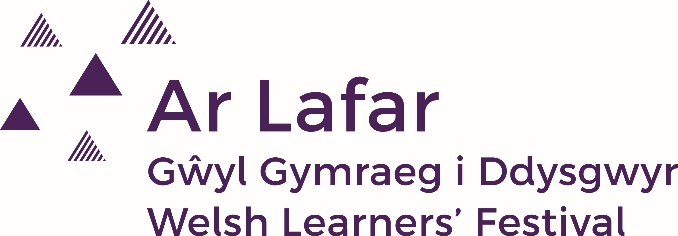 Gwers i hyrwyddo a chyflwyno  ‘Ar Lafar’ – Nodiadau i’r TiwtorNod y wers:   	Trafod amgueddfeydd yn gyffredinol,  er mwyn hysbysebu Ar Lafar ar gynhelir ar 21 Ebrill.  Bydd y Ganolfan Dysgu Cymraeg Genedlaethol, mewn cydweithrediad ag Amgueddfa Cymru a Llyfrgell Genedlaethol Cymru’n cynnal gŵyl o’r enw Ar Lafar ar pedwar safle:  Amgueddfa Werin Cymru yn Sain Ffagan, CaerdyddAmgueddfa Genedlaethol y Glannau yn AbertaweAmgueddfa Lechi Cymru yn LlanberisLlyfrgell Genedlaethol Cymru yn AberystwythMae’n bosib bod gormod o gamau wedi’u nodi isod ar gyfer un wers felly cewch ddewis a dethol yn unol â lefel a diddordebau’r dysgwyr. A - Geirfa Storwm Geirfa – Parau/grwpiau o 3 i feddwl am chwe gair defnyddiol wrth drafod amgueddfeydd – mae lle i’w nodi ar daflen y dysgwr.  Nodwch y geiriau ar y bwrdd.  Ceir rhai syniadau isod: Oriel, arddangosfa, gwrthrych, gwybodaeth, hanes llafar, casgliad, dehongli, celf, darganfod, ymchwil, atyniad twristiaeth, daeareg.B - Gwaith SiaradRhannwch y dosbarth yn grwpiau newydd ar gyfer y cam hwn.  Ceir tri chwestiwn fel sbardun ar daflen y dysgwyr ond rhaid i bob grŵp feddwl am o leiaf un cwestiwn arall.  Nodwch y cwestiynau hyn ar y bwrdd gwyn fel bod digon o ddewis gan bobl wrth drafod yn eu grwpiau.C - Gwrando a DeallCeir disgrifiad byr o saith adran Amgueddfa Cymru yn y deunydd sain.  Rhaid i’r dysgwyr wrando, gan nodi enw’r amgueddfa ac un ffaith bob tro.  Bydd angen chwarae’r darn fwy nag unwaith.  Gellid gofyn i’r dysgwyr nodi enw’r Amgueddfa gyntaf ac yna symud ymlaen at y ffaith.  Dewis arall yw cael hanner y dosbarth i nodi’r enw a’r hanner arall i nodi’r ffaith.  Mae nifer o eiriau anodd yn codi ond bydd cyfle i ymarfer rhai ohonynt yn dilyn yr ymarfer gwrando.Ceir y sgript isod fel bod modd i chi ei ddarllen os nad yw’n bosib cyrchu’r deunydd sain o wefan y Ganolfan:Mae Amgueddfa Genedlaethol Caerdydd yng nghanol y ddinas mewn adeilad hardd.  Yma dewch chi o hyd i gartref casgliadau cenedlaethol Cymru mewn celf, daeareg a a hanes natur.Amgueddfa Werin Cymru yn Sain Ffagan yw un o brif amgueddfeydd awyr agored Ewrop ac atyniad ymwelwyr mwyaf poblogaidd Cymru.  Ailgodwyd dros 40 o adeiladau gwreiddiol yma.Mae Amgueddfa Genedlaethol y Glannau yn Abertawe’n adrodd hanes diwydiant ac arloesi yng Nghymru heddiw a dros y tri chan mlynedd diwethaf.Ym Mlaenafon mae Amgueddfa Lofaol Cymru. Pwll glo go iawn yw Big Pit ac mae’r daith dan ddaear i weld sut oedd bywyd i filoedd o ddynion yn fyd-enwog.Yn Llanberis, ar hen safle Chwarel Dinorwig, mae Amgueddfa Lechi Cymru.  Yma cewch chi deithio’n ôl i weld diwydiant a ffordd o fyw sy’n rhan o hunaniaeth Cymru.Camwch yn ôl mewn amser yn Amgueddfa Lleng Rufeinig Cymru yng Nghaerllion.  Yma sefydlodd y Rhufeiniaid gaer oedd wedi gwarchod yr ardal am 200 mlynedd.Yn y gorffennol, y diwydiant gwlân oedd diwydiant pwysicaf a mwyaf cyffredin Cymru.  Roedd pentref pert Dre-fach Felindre yng nghanol Dyffryn Teifi yn ganolfan bwysig i’r diwydiant.  Dyna pam mae cartref Amgueddfa Wlân Cymru yn Nre-fach Felindre heddiw.Ar ôl mynd dros yr atebion, rhannwch y dosbarth yn barau i ymarfer yr eirfa.  Ar ôl paru, dylent brofi ei gilydd – un partner yn rhoi’r diffiniad a’r partner arall yn rhoi cynnig ar gofio’r gair.  Bydd angen i’r ddau bartner gael cyfle i gofio’r geiriau. Ch – Gwaith Iaith - Ymarfer trefnolionEr mwyn ymarfer trefnolion yn gyffredinol, gellid gofyn i bawb ar ba ddyddiad mae eu pen-blwyddi nhw, gan eu nodi yn eu trefn gronolegol ar y bwrdd gwyn.  Ewch ati i lenwi’r bylchau ar lafar – heb ysgrifennu’r ffurfiau.  Atgoffwch y dosbarth fod ffurfiau benywaidd ar gael hefyd, gan wahodd y dysgwyr i nodi beth ydyn nhw.  Trowch at daflen y dysgwyr a rhannwch y dosbarth yn barau i ysgrifennu allan y trefnolion yng nghyd-destun canrifoedd.Dangoswch y powerpoint gyda lluniau a ddaw o gasgliad Amgueddfa Cymru.  Rhaid dyfalu ym mha ganrif y cafodd y llun ei beintio.  Mae’r ateb ar yr ail sleid bob tro.  Dylid rhannu’r dosbarth yn barau i greu brawddeg yn dyfalu ym mha ganrif y cafodd y llun ei beintio.  Ewch drwy’r lluniau fesul un.D - Darllen Does dim darn darllen traddodiadol, ond cyfres o 10 cwestiwn ac mae angen i’r dysgwyr ddewis un o’r rhifau o’r blwch o dan y cwestiynau ac ateb y cwestiwn – ar lafar – gyda un o’r rhifau.  Dylid mynd dros yr atebion ar y diwedd.  Mewn dosbarth da, ar ôl mynd dros yr atebion, gellid galw’r ateb a gofyn i’r dysgwyr geisio cofio’r ffaith.Ym mha flwyddyn cafodd Amgueddfa Cymru ei sefydlu?				1905Faint o luniau roiodd y chwiorydd Davies o Ganolbarth Cymru i’r Amgueddfa?	260Pryd sefydlodd y Rhufeiniaid bencadlys yn Isca, neu Caerllion i ni heddiw?	OC75Faint o droedfeddi o dan y ddaear dych chi’n mynd ym Mhwll Mawr?		300Pryd agorwyd yr adeilad ym Mharc Cathays yng Nghaerdydd yn swyddogol?	1927Faint o erwau o dir sy yn Sain Ffagan?						100Ym mha flwyddyn agorwyd yr Amgueddfa Gelf Genedlaethol yn adeilad Parc Cathays?									2011Pryd caeodd Chwarel Dinorwig?							1969Pryd agorwyd Sain Ffagan i’r cyhoedd am y tro cyntaf?				1948Ar ba ddyddiad ym mis Ebrill y bydd Gŵyl Ar Lafar?				21